Cloth Face CoveringsThe cloth face covering should fit snugly against the faceWhen removing it DO NOT touch your eyes, nose, mouth or the inside of the cloth face coveringWash hands immediately after removalThe cloth face covering should be washed after every use with soap and hot waterCloth face covering are not PPE and will not prevent you from becoming infected Cloth face covering are used to prevent asymptomatic carriers from spreading virus to others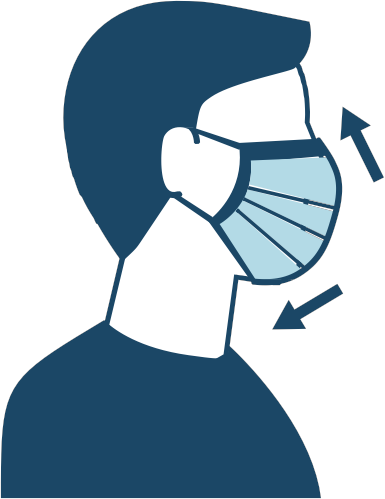 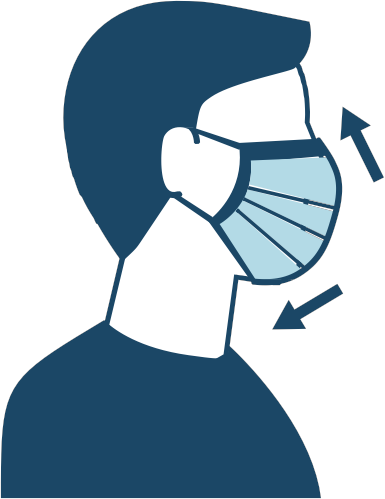 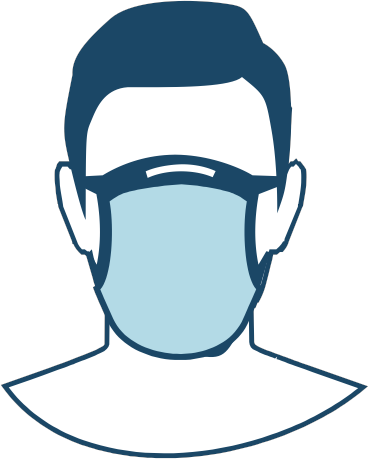 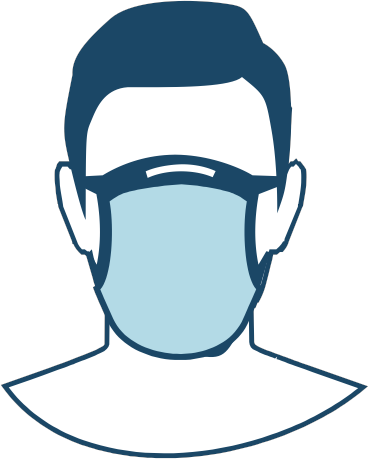 Cloth Face CoveringsThe cloth face covering should fit snugly against the faceWhen removing it DO NOT touch your eyes, nose, mouth or the inside of the cloth face coveringWash hands immediately after removalThe cloth face covering should be washed after every use with soap and hot waterCloth face covering are not PPE and will not prevent you from becoming infected Cloth face covering are used to prevent asymptomatic carriers from spreading virus to others